1068 Budapest Városligeti fasor 38.T: 3433-880E-mail: ratkaiklub@mail.datanet.huwww.ratkaimartonklub.hu2015. márciusi műsorRADNÓTI MIKLÓS: MÁRCIUSLúdbőrzik nézd a tócsa, vad,
vidám, kamaszfiús
szellőkkel jár a fák alatt,
s zajong a március.
A fázós rügy nem bujt ki még,
hálót se sző a pók,
de futnak már a kiscsibék,
sárgás aranygolyók.(1941. február 26.)Kedves Klubtagok és Látogatók!Klubunk nehéz anyagi helyzete késztet minket arra, hogy kérjük a tagdíjak mielőbbi befizetését és reméljük a műsorok elnyerték tetszésüket és ismerőseik körében is népszerűsítik klubunkat és barátaikat is a klubtagok között köszönthetjük.Kedves Klubtagok és Vendégek!Folytatjuk az Aktív aranykor programot.Fitten kezdjük a hetet: Minden hétfőn reggel 11- 12,20-ig várja a mozogni vágyókat, fiatalokat és idősebbeket egyaránt, a Jóga Stúdió /Bp. XIII. Visegrádi u.23/ „kíméletes” és megértő edzővel. Részvételi díj alkalmanként 1000- Ft, klubkártyával 600- Ft, mely a helyszínen fizetendő.Kedvezmény klubtagoknak!Az ARC Stúdió natúr kozmetika 10% árengedményt ad a klubkártyát felmutatóknak, egyszeri alkalommal, a kezelés végösszegéből. Bejelentkezés telefonon./ARC Stúdió 1068. Budapest Benczúr utca 12. T: 20/9378-002/3-án /kedden/ du. 6 órakor:M. LOVÁSZ NOÉMI festőművész: POLIFÓNIA című kiállítását megnyitja:Szekeres-Vári MagdolnaKözreműködik: Dávai Nagy KamillaA kiállítást rendezte: Cserba György
A Kolozsváron élő fiatal művész vallja:
A művészi alkotás folyamatát mindig bizonyos misztikum hatja át. Sokan sokféleképpen merítenek a „tiszta forrásából”. Újat aligha lehet mondani, de pont ez jelenti számomra a kihívást. A képzőművészet eszközeivel olyan alkotásokat hozni létre melyek a jelenhez szólnak s a jövő rostáján megmaradva egyetemes, emberi értékeket teremtenek. Ez minden képzőművész álma...A kiállítás megtekinthető március 31-ig munkanapokon 9-18 óra között.5-én/ csütörtökön/ du. 6 órakor:A PATIKA MAGAZIN KÖZÖNSÉGKLUBJAHónapról hónapra a Patika Magazin közönségtalálkozó keretében beszélgessünk az egészségről, az egészségtudatos életmódról, a megelőzés fontosságáról, és adott esetben a betegségekről. Várjuk az érdeklődőket!Vendégünk: dr. Zsiska Beáta reumatológusA belépés díjtalan!10-én /kedden/ du. 6 órakor:VOLT EGYSZER EGY TELEVIZIÓképek, hangulatok, emlékek –Az emlékező: Babiczky László Balázs Béla díjas rendező12-én /csütörtökön/ du. 6 órakor:Nagy Miklós színművészre emlékeznek a barátok és a pályatársak születésnapja alkalmábólSzalai ZsoltPaor LillaGeszty GlóriaPálos Zsuzsa és még sokan mások17-én /kedden/ du. 6 órakor:St. Martin baráti klub sok zenével és meglepetéssel.A klub havonta várja a művészt szerető közönséget.19-én /csütörtökön/ du. 6 órakor:KLEZMER MÁSKÉPP A Megszólaló kezek Alapítvány és dr. Szalóczy Péter zenés műsora24-én /kedden/ du. 6 órakor:Az ételintoleranciárólKorunk fő táplálkozási problémája-Előadás és bemutató  - kóstolóVendégünk:Vezeti: Szekeres Vári Magdolna26-án /csütörtökön/ du. 6 órakor:GITÁREST A RÁTKAIBANHázigazda: Bernáth Ferenc
„Artisjus” és „Pro Cultura Minoritatum Hungariae” díjas gitárművész-gitártanár31-én /kedden/ du. 6 órakor:A HUNGAROVOX KIADÓ KÖNYVEINEK BEMUTATÓJAVezeti: Kaiser László költő, íróA MŰSORVÁLTOZTATÁS JOGÁT FENNTARTJUK!MŰSORAINK TAGDÍJKÁRTYÁVAL, VAGY NAPIJEGGYEL LÁTOGATHATÓK!ÉVES TAGDÍJ: .Napijegy ára: .Tisztelt Adományozók!Köszönjük mindazoknak, akik 2013-ban jövedelemadójuk 1%-ával támogatták klubunkat. A személyi jövedelemadóról szóló törvény 2015-ben is mindnyájunknak jogot ad arra, hogy a befizetett adónk 1 %-ával magunk rendelkezzünk. Ebben az évben is számítunk a segítségére! Amennyiben Ön a Rátkai Márton Klub támogatása mellett dönt, úgy rendelkező nyilatkozatára az alábbi adószámot írja: Adószámunk: 19002756-1-42.A Rátkai Márton Klub kulturális egyesület nevében, ezúton is köszönjük:Az egyesület választmánya.A Rátkai Márton Klub kulturális egyesület működését az Emberi Erőforrások Minisztérium, a Művészeti Szakszervezetek Szövetsége, a Területi Művelődési Intézmények Egyesülete, a LOOK Gallery és a Patika Magazin támogatja.Médiatámogató a KONTAKT Rádió és a Hatoscsatorna.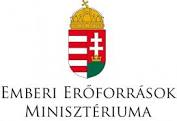 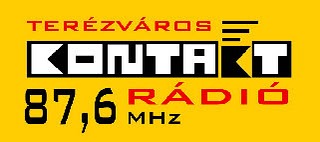 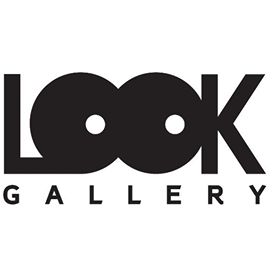 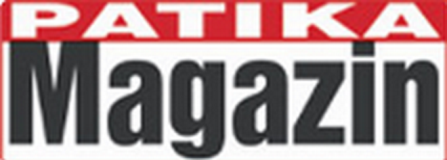 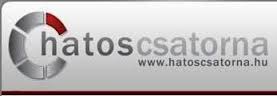 